VRTEC PRI OŠ KRMELJ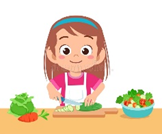   Jedilnik od 18. 1. do 22. 1. 2021DOBER TEK 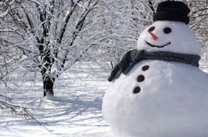 PRIDRŽUJEMO SI PRAVICO DO SPREMEMBE JEDILNIKA ZARADI DOBAVE SUROVIN DOBAVITELJEV in PRILAGODITVE JEDILNIKA STAROSTI OTROK. DNEVNO JE OTROKOM NA VOLJO VODA IN MALO SLADKAN  ČAJ.S podpisanimi obarvanimi številkami so na jedilniku označeni alergeni! Seznam alergenov se nahaja v okvirčku na dnu jedilnika.VSE VRSTE KRUHA IN PEKOVSKEGA PECIVA VSEBUJEJO GLUTEN (1), v sledovih lahko vsebujejo še 3,6,7,8,11,13Jedilnik se sproti prilagaja različnim dietam.SNOVI ALI PROIZVODI, KI POVZROČAJO ALERGIJE ALI PREOBČUTLJIVOSTI:1. ŽITA, KI VSEBUJEJO GLUTEN (A: pšenica, B: rž, C: ječmen, D: oves, E: pira, F: kamut); 2. RAKI IN PROIZVODI IZ NJIH; 3. JAJCA IN PROZVODI IZ NJIH; 4. RIBE IN PROIZVODI IZ NJIH: 5. ARAŠIDI (KIKIRIKI) IN PROIZVODI IZ NJIH; 6. SOJA IN PROIZVODI IZ NJE; 7. MLEKO IN PROIZVODI, KI VSABUJEJO LAKTOZO; 8. OREŠKI (vrsta je označena na jedilniku); 9. LISTNA ZELENA IN PROIZVODI IZ NJE; 10. GORČIČNO SEME IN PROIZVODI IZ NJEGA; 11. SEZAMOVO SEME IN PROIZVODI IZ NJEGA; 12. ŽVEPLOV DIOKSID IN SULFITI; 13. VOLČJI BOB; 14. MEHKUŽCI IN PROIZVODI IZ NJIH;Dopoldanska  malicaKosiloPopoldanska malicaPONUmešana jajčka3Polbeli kruh 1(A),(3,6,7,8,11,13)Bezgov čajMešano sadjeKostna juha z zakuho1(A)Segedin golaž1(A),9Bela polenta(1(A),6)100% sadni sok in vodaPolnozrnati grisini 1(A),11Sir7SadjeČajTORPletena štručka1(A),7,11Sadni jogurt7BREZMESNI DANKakiGrahova juha7Tortelini 1(A),3,6,7,12Sirova/tunina omaka1(A),7,4Rdeča pesaČajČrni kruh 1(A)Čokoladni namaz 6,7,8(lešnik)SadjeČajSREMlečni riž1(A),7 s čokoladnim posipom1(A),5,6,7,12MandarineKorenčkova juha z zdrobom1(A)Haše omaka1(A)Njoki 1(A),3,7,6,12Mlado zelje v solati/ČajPolnozrnata štručka 1(B,C),6,11(3,7)Maslo7SadjeČajČETPirin kruh1(A,E)Sirni namaz7Rezine paprikeZeliščni čajJabolkoGoveja juha z zakuho1(A),3Govedina/hrenPražen krompirZelena solata s koruzo/ČajPolovica žemlje1(A),(3,6,7,8,11,13)Grški jogurt7SadjePETKoruzna žemlja1(A)Lahka šunkaSir7Kisle kumariceŠipkov čajBananaPohorski lonecKruh1(A),(3,6,7,8,11,13)Čokoladni puding7 (1(A),3,6,8(lešnik,mandlji,arašid,oreh))100% sok/vodaAjdova bombetka1(A),6Suho sadje12Čaj